В соответствии со статьей 37 Федерального закона от 06.10.2003  № 131-ФЗ «Об общих принципах организации местного самоуправления в Российской Федерации», решением Совета народных депутатов Киржачского района                             от 05.04.2011 № 2/14 «Об утверждении порядка проведения конкурса на замещение должности главы администрации Киржачского района Владимирской области»,  Совет народных депутатов Киржачского района Владимирской области седьмого созываРЕШИЛ:1. Образовать конкурсную комиссию для проведения конкурса на замещение должности главы администрации Киржачского района в количестве 8 человек.2. Назначить в состав конкурсной комиссии для проведения конкурса на замещение должности главы администрации Киржачского района следующих представителей Совета народных депутатов Киржачского района Владимирской области:Лукин Александр Николаевич – глава Киржачского района, депутат Совета народных депутатов Киржачского района Владимирской области седьмого созыва по одномандатному избирательному округу № 16;Максимов Алексей Эдуардович – депутат Совета народных депутатов Киржачского района Владимирской области седьмого созыва по одномандатному избирательному округу № 4;Голованов Андрей Александрович – депутат Совета народных депутатов Киржачского района Владимирской области седьмого созыва по одномандатному избирательному округу № 9;            Литвиненко Станислав Сергеевич – депутат Совета народных депутатов Киржачского района Владимирской области седьмого созыва по одномандатному избирательному округу № 15.               3. Предложить Губернатору Владимирской области назначить членов конкурсной комиссии для проведения конкурса на замещение должности главы администрации Киржачского района в количестве 4 человек.        4. Настоящее решение вступает в силу после его опубликования в газете «Красное знамя».Глава Киржачского района                                                       А.Н. ЛукинСОВЕТ НАРОДНЫХ ДЕПУТАТОВ КИРЖАЧСКОГО РАЙОНА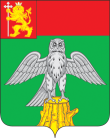 ВЛАДИМИРСКОЙ ОБЛАСТИРЕШЕНИЕСОВЕТ НАРОДНЫХ ДЕПУТАТОВ КИРЖАЧСКОГО РАЙОНАВЛАДИМИРСКОЙ ОБЛАСТИРЕШЕНИЕСОВЕТ НАРОДНЫХ ДЕПУТАТОВ КИРЖАЧСКОГО РАЙОНАВЛАДИМИРСКОЙ ОБЛАСТИРЕШЕНИЕСОВЕТ НАРОДНЫХ ДЕПУТАТОВ КИРЖАЧСКОГО РАЙОНАВЛАДИМИРСКОЙ ОБЛАСТИРЕШЕНИЕСОВЕТ НАРОДНЫХ ДЕПУТАТОВ КИРЖАЧСКОГО РАЙОНАВЛАДИМИРСКОЙ ОБЛАСТИРЕШЕНИЕСОВЕТ НАРОДНЫХ ДЕПУТАТОВ КИРЖАЧСКОГО РАЙОНАВЛАДИМИРСКОЙ ОБЛАСТИРЕШЕНИЕСОВЕТ НАРОДНЫХ ДЕПУТАТОВ КИРЖАЧСКОГО РАЙОНАВЛАДИМИРСКОЙ ОБЛАСТИРЕШЕНИЕ18.09.2019№1/6О конкурсной комиссии для проведения конкурса на замещение должности главы администрации Киржачского района О конкурсной комиссии для проведения конкурса на замещение должности главы администрации Киржачского района О конкурсной комиссии для проведения конкурса на замещение должности главы администрации Киржачского района 